Firma:Firma:Betriebsanweisunggemäß §§ 4, 9, 12 ArbSchG, § 9 BetrSichV, § 3 VSG 1.1Betriebsanweisunggemäß §§ 4, 9, 12 ArbSchG, § 9 BetrSichV, § 3 VSG 1.1Betriebsanweisunggemäß §§ 4, 9, 12 ArbSchG, § 9 BetrSichV, § 3 VSG 1.1Betriebsanweisunggemäß §§ 4, 9, 12 ArbSchG, § 9 BetrSichV, § 3 VSG 1.1Betriebsanweisunggemäß §§ 4, 9, 12 ArbSchG, § 9 BetrSichV, § 3 VSG 1.1Firma:Firma:Verbau von Gruben und GräbenVerbau von Gruben und GräbenVerbau von Gruben und GräbenVerbau von Gruben und GräbenVerbau von Gruben und GräbenGefahren für den MenschenGefahren für den MenschenGefahren für den MenschenGefahren für den MenschenGefahren für den MenschenGefahren für den MenschenGefahren für den MenschenEinstürzende Grabwände.Quetschungen oder Verletzungen durch Ein- und Ausbau der Verbauelemente.Absturz.Erdverlegte Leitungen.
Einstürzende Grabwände.Quetschungen oder Verletzungen durch Ein- und Ausbau der Verbauelemente.Absturz.Erdverlegte Leitungen.
Einstürzende Grabwände.Quetschungen oder Verletzungen durch Ein- und Ausbau der Verbauelemente.Absturz.Erdverlegte Leitungen.
Einstürzende Grabwände.Quetschungen oder Verletzungen durch Ein- und Ausbau der Verbauelemente.Absturz.Erdverlegte Leitungen.
Einstürzende Grabwände.Quetschungen oder Verletzungen durch Ein- und Ausbau der Verbauelemente.Absturz.Erdverlegte Leitungen.
Einstürzende Grabwände.Quetschungen oder Verletzungen durch Ein- und Ausbau der Verbauelemente.Absturz.Erdverlegte Leitungen.
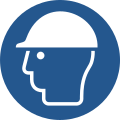 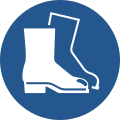 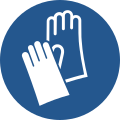 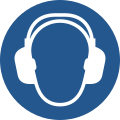 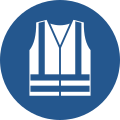 	Schutzmaßnahmen und Verhaltensregeln	Schutzmaßnahmen und Verhaltensregeln	Schutzmaßnahmen und Verhaltensregeln	Schutzmaßnahmen und Verhaltensregeln	Schutzmaßnahmen und Verhaltensregeln	Schutzmaßnahmen und VerhaltensregelnVor Beginn der Ausschachtungsarbeiten Erkundigungen über evtl. verlegte Leitungen einholen und Bodenart ermitteln.Abhängig von den Bodenverhältnissen geeignetes Verbaumaterial in ausreichender Menge auf der Baustelle bereithalten und einsetzen.Statischer Nachweis des Verbaues erforderlich (Ausnahme waagerechter und senkrechter Normverbau nach DIN 4124).Geeignete Körperschutzmittel benutzen (Sicherheitsschuhe, Helm, Handschuhe, ggf. Gehörschutz und Warnweste).Gruben- und Grabenwände abböschen oder sachgerecht verbauen, unter Leitung eines 
fachlich geeigneten Aufsichtführenden.Lastfreien Schutzstreifen von mind. 60 cm freihalten.Gräben mit ungesicherten Wänden nicht betreten oder sich dort aufhalten.Verbaumaterial lückenlos, vollflächig am Erdreich anliegend einbringen. Hohlräume vollständig hinterfüllen.Freigelegte Leitungen sind zu sichern.Rückbau nur im Wechsel mit der Verfüllung.Für das sichere Ein- und Aussteigen aus Gruben und Gräben ist eine geeignete Leiter bereit zu stellen, mit einem Überstand von mindestens 1 Meter.
Vor Beginn der Ausschachtungsarbeiten Erkundigungen über evtl. verlegte Leitungen einholen und Bodenart ermitteln.Abhängig von den Bodenverhältnissen geeignetes Verbaumaterial in ausreichender Menge auf der Baustelle bereithalten und einsetzen.Statischer Nachweis des Verbaues erforderlich (Ausnahme waagerechter und senkrechter Normverbau nach DIN 4124).Geeignete Körperschutzmittel benutzen (Sicherheitsschuhe, Helm, Handschuhe, ggf. Gehörschutz und Warnweste).Gruben- und Grabenwände abböschen oder sachgerecht verbauen, unter Leitung eines 
fachlich geeigneten Aufsichtführenden.Lastfreien Schutzstreifen von mind. 60 cm freihalten.Gräben mit ungesicherten Wänden nicht betreten oder sich dort aufhalten.Verbaumaterial lückenlos, vollflächig am Erdreich anliegend einbringen. Hohlräume vollständig hinterfüllen.Freigelegte Leitungen sind zu sichern.Rückbau nur im Wechsel mit der Verfüllung.Für das sichere Ein- und Aussteigen aus Gruben und Gräben ist eine geeignete Leiter bereit zu stellen, mit einem Überstand von mindestens 1 Meter.
Vor Beginn der Ausschachtungsarbeiten Erkundigungen über evtl. verlegte Leitungen einholen und Bodenart ermitteln.Abhängig von den Bodenverhältnissen geeignetes Verbaumaterial in ausreichender Menge auf der Baustelle bereithalten und einsetzen.Statischer Nachweis des Verbaues erforderlich (Ausnahme waagerechter und senkrechter Normverbau nach DIN 4124).Geeignete Körperschutzmittel benutzen (Sicherheitsschuhe, Helm, Handschuhe, ggf. Gehörschutz und Warnweste).Gruben- und Grabenwände abböschen oder sachgerecht verbauen, unter Leitung eines 
fachlich geeigneten Aufsichtführenden.Lastfreien Schutzstreifen von mind. 60 cm freihalten.Gräben mit ungesicherten Wänden nicht betreten oder sich dort aufhalten.Verbaumaterial lückenlos, vollflächig am Erdreich anliegend einbringen. Hohlräume vollständig hinterfüllen.Freigelegte Leitungen sind zu sichern.Rückbau nur im Wechsel mit der Verfüllung.Für das sichere Ein- und Aussteigen aus Gruben und Gräben ist eine geeignete Leiter bereit zu stellen, mit einem Überstand von mindestens 1 Meter.
Vor Beginn der Ausschachtungsarbeiten Erkundigungen über evtl. verlegte Leitungen einholen und Bodenart ermitteln.Abhängig von den Bodenverhältnissen geeignetes Verbaumaterial in ausreichender Menge auf der Baustelle bereithalten und einsetzen.Statischer Nachweis des Verbaues erforderlich (Ausnahme waagerechter und senkrechter Normverbau nach DIN 4124).Geeignete Körperschutzmittel benutzen (Sicherheitsschuhe, Helm, Handschuhe, ggf. Gehörschutz und Warnweste).Gruben- und Grabenwände abböschen oder sachgerecht verbauen, unter Leitung eines 
fachlich geeigneten Aufsichtführenden.Lastfreien Schutzstreifen von mind. 60 cm freihalten.Gräben mit ungesicherten Wänden nicht betreten oder sich dort aufhalten.Verbaumaterial lückenlos, vollflächig am Erdreich anliegend einbringen. Hohlräume vollständig hinterfüllen.Freigelegte Leitungen sind zu sichern.Rückbau nur im Wechsel mit der Verfüllung.Für das sichere Ein- und Aussteigen aus Gruben und Gräben ist eine geeignete Leiter bereit zu stellen, mit einem Überstand von mindestens 1 Meter.
Vor Beginn der Ausschachtungsarbeiten Erkundigungen über evtl. verlegte Leitungen einholen und Bodenart ermitteln.Abhängig von den Bodenverhältnissen geeignetes Verbaumaterial in ausreichender Menge auf der Baustelle bereithalten und einsetzen.Statischer Nachweis des Verbaues erforderlich (Ausnahme waagerechter und senkrechter Normverbau nach DIN 4124).Geeignete Körperschutzmittel benutzen (Sicherheitsschuhe, Helm, Handschuhe, ggf. Gehörschutz und Warnweste).Gruben- und Grabenwände abböschen oder sachgerecht verbauen, unter Leitung eines 
fachlich geeigneten Aufsichtführenden.Lastfreien Schutzstreifen von mind. 60 cm freihalten.Gräben mit ungesicherten Wänden nicht betreten oder sich dort aufhalten.Verbaumaterial lückenlos, vollflächig am Erdreich anliegend einbringen. Hohlräume vollständig hinterfüllen.Freigelegte Leitungen sind zu sichern.Rückbau nur im Wechsel mit der Verfüllung.Für das sichere Ein- und Aussteigen aus Gruben und Gräben ist eine geeignete Leiter bereit zu stellen, mit einem Überstand von mindestens 1 Meter.
Vor Beginn der Ausschachtungsarbeiten Erkundigungen über evtl. verlegte Leitungen einholen und Bodenart ermitteln.Abhängig von den Bodenverhältnissen geeignetes Verbaumaterial in ausreichender Menge auf der Baustelle bereithalten und einsetzen.Statischer Nachweis des Verbaues erforderlich (Ausnahme waagerechter und senkrechter Normverbau nach DIN 4124).Geeignete Körperschutzmittel benutzen (Sicherheitsschuhe, Helm, Handschuhe, ggf. Gehörschutz und Warnweste).Gruben- und Grabenwände abböschen oder sachgerecht verbauen, unter Leitung eines 
fachlich geeigneten Aufsichtführenden.Lastfreien Schutzstreifen von mind. 60 cm freihalten.Gräben mit ungesicherten Wänden nicht betreten oder sich dort aufhalten.Verbaumaterial lückenlos, vollflächig am Erdreich anliegend einbringen. Hohlräume vollständig hinterfüllen.Freigelegte Leitungen sind zu sichern.Rückbau nur im Wechsel mit der Verfüllung.Für das sichere Ein- und Aussteigen aus Gruben und Gräben ist eine geeignete Leiter bereit zu stellen, mit einem Überstand von mindestens 1 Meter.
Verhalten bei StörungenVerhalten bei StörungenVerhalten bei StörungenVerhalten bei StörungenVerhalten bei StörungenVerhalten bei StörungenVerhalten bei StörungenIm Gefahrfall ist der Graben bzw. die Grube sofort zu verlassen.Betreten des eingestürzten Bereiches nur bei zusätzlichen Sicherungsmaßnahmen, da Gefahr für Retter besteht.Nach Möglichkeit Personen aus dem Gefahrenbereich evakuieren.Absperren der Unfallstelle.
Im Gefahrfall ist der Graben bzw. die Grube sofort zu verlassen.Betreten des eingestürzten Bereiches nur bei zusätzlichen Sicherungsmaßnahmen, da Gefahr für Retter besteht.Nach Möglichkeit Personen aus dem Gefahrenbereich evakuieren.Absperren der Unfallstelle.
Im Gefahrfall ist der Graben bzw. die Grube sofort zu verlassen.Betreten des eingestürzten Bereiches nur bei zusätzlichen Sicherungsmaßnahmen, da Gefahr für Retter besteht.Nach Möglichkeit Personen aus dem Gefahrenbereich evakuieren.Absperren der Unfallstelle.
Im Gefahrfall ist der Graben bzw. die Grube sofort zu verlassen.Betreten des eingestürzten Bereiches nur bei zusätzlichen Sicherungsmaßnahmen, da Gefahr für Retter besteht.Nach Möglichkeit Personen aus dem Gefahrenbereich evakuieren.Absperren der Unfallstelle.
Im Gefahrfall ist der Graben bzw. die Grube sofort zu verlassen.Betreten des eingestürzten Bereiches nur bei zusätzlichen Sicherungsmaßnahmen, da Gefahr für Retter besteht.Nach Möglichkeit Personen aus dem Gefahrenbereich evakuieren.Absperren der Unfallstelle.
Im Gefahrfall ist der Graben bzw. die Grube sofort zu verlassen.Betreten des eingestürzten Bereiches nur bei zusätzlichen Sicherungsmaßnahmen, da Gefahr für Retter besteht.Nach Möglichkeit Personen aus dem Gefahrenbereich evakuieren.Absperren der Unfallstelle.
Im Gefahrfall ist der Graben bzw. die Grube sofort zu verlassen.Betreten des eingestürzten Bereiches nur bei zusätzlichen Sicherungsmaßnahmen, da Gefahr für Retter besteht.Nach Möglichkeit Personen aus dem Gefahrenbereich evakuieren.Absperren der Unfallstelle.
	Verhalten bei Unfällen, Erste Hilfe	Verhalten bei Unfällen, Erste Hilfe	Verhalten bei Unfällen, Erste Hilfe	Verhalten bei Unfällen, Erste Hilfe	Verhalten bei Unfällen, Erste HilfeNotruf 112Notruf 112Standort Telefon:Ersthelfer:Ersthelfer:Ersthelfer:Standort Verbandkasten:
     Standort Verbandkasten:
     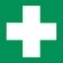 Ruhe bewahren, Unfallstelle sichern, eigene Sicherheit beachten!Notruf veranlassen (112)!Maschine abschalten und Verletzten ggf. aus dem Gefahrenbereich retten!Erste Hilfe leisten!Vitalfunktionen prüfen und lebensrettende Maßnahmen (Seitenlage, Wiederbelebung usw.) einleiten.Bei bedrohlichen Blutungen: Verletztes Körperteil wenn möglich hochhalten und Blutung stillen (Tuch auf die Wundstelle drücken, ggf. Druckverband anlegen). Entstehungsbrände mit geeignetem Löschmittel bekämpfen – Notruf 112!
Ruhe bewahren, Unfallstelle sichern, eigene Sicherheit beachten!Notruf veranlassen (112)!Maschine abschalten und Verletzten ggf. aus dem Gefahrenbereich retten!Erste Hilfe leisten!Vitalfunktionen prüfen und lebensrettende Maßnahmen (Seitenlage, Wiederbelebung usw.) einleiten.Bei bedrohlichen Blutungen: Verletztes Körperteil wenn möglich hochhalten und Blutung stillen (Tuch auf die Wundstelle drücken, ggf. Druckverband anlegen). Entstehungsbrände mit geeignetem Löschmittel bekämpfen – Notruf 112!
Ruhe bewahren, Unfallstelle sichern, eigene Sicherheit beachten!Notruf veranlassen (112)!Maschine abschalten und Verletzten ggf. aus dem Gefahrenbereich retten!Erste Hilfe leisten!Vitalfunktionen prüfen und lebensrettende Maßnahmen (Seitenlage, Wiederbelebung usw.) einleiten.Bei bedrohlichen Blutungen: Verletztes Körperteil wenn möglich hochhalten und Blutung stillen (Tuch auf die Wundstelle drücken, ggf. Druckverband anlegen). Entstehungsbrände mit geeignetem Löschmittel bekämpfen – Notruf 112!
Ruhe bewahren, Unfallstelle sichern, eigene Sicherheit beachten!Notruf veranlassen (112)!Maschine abschalten und Verletzten ggf. aus dem Gefahrenbereich retten!Erste Hilfe leisten!Vitalfunktionen prüfen und lebensrettende Maßnahmen (Seitenlage, Wiederbelebung usw.) einleiten.Bei bedrohlichen Blutungen: Verletztes Körperteil wenn möglich hochhalten und Blutung stillen (Tuch auf die Wundstelle drücken, ggf. Druckverband anlegen). Entstehungsbrände mit geeignetem Löschmittel bekämpfen – Notruf 112!
Ruhe bewahren, Unfallstelle sichern, eigene Sicherheit beachten!Notruf veranlassen (112)!Maschine abschalten und Verletzten ggf. aus dem Gefahrenbereich retten!Erste Hilfe leisten!Vitalfunktionen prüfen und lebensrettende Maßnahmen (Seitenlage, Wiederbelebung usw.) einleiten.Bei bedrohlichen Blutungen: Verletztes Körperteil wenn möglich hochhalten und Blutung stillen (Tuch auf die Wundstelle drücken, ggf. Druckverband anlegen). Entstehungsbrände mit geeignetem Löschmittel bekämpfen – Notruf 112!
Ruhe bewahren, Unfallstelle sichern, eigene Sicherheit beachten!Notruf veranlassen (112)!Maschine abschalten und Verletzten ggf. aus dem Gefahrenbereich retten!Erste Hilfe leisten!Vitalfunktionen prüfen und lebensrettende Maßnahmen (Seitenlage, Wiederbelebung usw.) einleiten.Bei bedrohlichen Blutungen: Verletztes Körperteil wenn möglich hochhalten und Blutung stillen (Tuch auf die Wundstelle drücken, ggf. Druckverband anlegen). Entstehungsbrände mit geeignetem Löschmittel bekämpfen – Notruf 112!
Ruhe bewahren, Unfallstelle sichern, eigene Sicherheit beachten!Notruf veranlassen (112)!Maschine abschalten und Verletzten ggf. aus dem Gefahrenbereich retten!Erste Hilfe leisten!Vitalfunktionen prüfen und lebensrettende Maßnahmen (Seitenlage, Wiederbelebung usw.) einleiten.Bei bedrohlichen Blutungen: Verletztes Körperteil wenn möglich hochhalten und Blutung stillen (Tuch auf die Wundstelle drücken, ggf. Druckverband anlegen). Entstehungsbrände mit geeignetem Löschmittel bekämpfen – Notruf 112!
InstandhaltungInstandhaltungInstandhaltungInstandhaltungInstandhaltungInstandhaltungInstandhaltungRegelmäßig die Funktion und Vollständigkeit der Verbaumaterialien überprüfen.Reparaturen nur von Sachkundigen (befähigter Person) durchführen lassen.Zur Wartung und Instandhaltung die Betriebsanleitung des Herstellers beachten.
Regelmäßig die Funktion und Vollständigkeit der Verbaumaterialien überprüfen.Reparaturen nur von Sachkundigen (befähigter Person) durchführen lassen.Zur Wartung und Instandhaltung die Betriebsanleitung des Herstellers beachten.
Regelmäßig die Funktion und Vollständigkeit der Verbaumaterialien überprüfen.Reparaturen nur von Sachkundigen (befähigter Person) durchführen lassen.Zur Wartung und Instandhaltung die Betriebsanleitung des Herstellers beachten.
Regelmäßig die Funktion und Vollständigkeit der Verbaumaterialien überprüfen.Reparaturen nur von Sachkundigen (befähigter Person) durchführen lassen.Zur Wartung und Instandhaltung die Betriebsanleitung des Herstellers beachten.
Regelmäßig die Funktion und Vollständigkeit der Verbaumaterialien überprüfen.Reparaturen nur von Sachkundigen (befähigter Person) durchführen lassen.Zur Wartung und Instandhaltung die Betriebsanleitung des Herstellers beachten.
Regelmäßig die Funktion und Vollständigkeit der Verbaumaterialien überprüfen.Reparaturen nur von Sachkundigen (befähigter Person) durchführen lassen.Zur Wartung und Instandhaltung die Betriebsanleitung des Herstellers beachten.
Regelmäßig die Funktion und Vollständigkeit der Verbaumaterialien überprüfen.Reparaturen nur von Sachkundigen (befähigter Person) durchführen lassen.Zur Wartung und Instandhaltung die Betriebsanleitung des Herstellers beachten.
Ort:	Datum:Ort:	Datum:Ort:	Datum:Unterschrift Verantwortlicher:Unterschrift Verantwortlicher:Unterschrift Verantwortlicher:Unterschrift Verantwortlicher:Es wird bestätigt, dass die Inhalte dieser Betriebsanweisung mit den betrieblichen Verhältnissen und Erkenntnissen der Gefährdungsbeurteilung übereinstimmen.Es wird bestätigt, dass die Inhalte dieser Betriebsanweisung mit den betrieblichen Verhältnissen und Erkenntnissen der Gefährdungsbeurteilung übereinstimmen.Es wird bestätigt, dass die Inhalte dieser Betriebsanweisung mit den betrieblichen Verhältnissen und Erkenntnissen der Gefährdungsbeurteilung übereinstimmen.Es wird bestätigt, dass die Inhalte dieser Betriebsanweisung mit den betrieblichen Verhältnissen und Erkenntnissen der Gefährdungsbeurteilung übereinstimmen.Es wird bestätigt, dass die Inhalte dieser Betriebsanweisung mit den betrieblichen Verhältnissen und Erkenntnissen der Gefährdungsbeurteilung übereinstimmen.Es wird bestätigt, dass die Inhalte dieser Betriebsanweisung mit den betrieblichen Verhältnissen und Erkenntnissen der Gefährdungsbeurteilung übereinstimmen.Es wird bestätigt, dass die Inhalte dieser Betriebsanweisung mit den betrieblichen Verhältnissen und Erkenntnissen der Gefährdungsbeurteilung übereinstimmen.